Basic Laws of Indices GREEN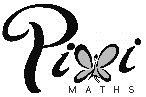 1.	Write each of the following using index notation:	a.			b.			__________				__________	c.				d.			__________				__________2.	Work out the value of each of the following:	a.			b.			c.			__________		__________		__________	d.			e.			f.			__________		__________		__________3.	Simplify the following expressions, giving your answer in index notation:	a.	 	b.	 	c.	 		__________		__________		__________	d.			e.			f.	 		__________		__________		__________	g.			h.		i.			__________		__________		__________	j.	 		k.	 		l.	 		__________		__________		__________4.	Simplify the following expressions, giving your answer in index notation:	a.			b.			c.			__________		__________		__________	d.			e.		f.			__________		__________		__________5.	Fill in the missing numbers:	a.			b.		c.			__________		__________		__________	d.			e.		f.			__________		__________		__________6.	Fill in the missing numbers:	a.		b.		c.			__________		__________		__________7.	Simplify each of the following, giving your answer in its simplest form:	a.				b.			__________				__________	c.					d.			__________				__________8.	Simplify each of the following, giving your answer in its simplest form:	a.				b.			__________				__________	c.				d.			__________				__________	e.				f.			__________				__________Basic Laws of Indices AMBER1.	Write each of the following using index notation:	a.			b.			__________				__________	c.				d.			__________				__________2.	Work out the value of each of the following:	a.				b.			c.			__________		__________		__________	d.				e.			f.			__________		__________		__________3.	Simplify the following expressions, giving your answer in index notation:	a.	 	b.	 	c.	 		__________		__________		__________	d.			e.			f.	 		__________		__________		__________	g.			h.		i.			__________		__________		__________	j.	 		k.	 		l.	 		__________		__________		__________4.	Simplify the following expressions, giving your answer in index notation:	a.			b.			c.			__________		__________		__________	d.			e.		f.			__________		__________		__________5.	Fill in the missing numbers:	a.			b.		c.			__________		__________		__________	d.			e.		f.			__________		__________		__________6.	Fill in the missing numbers:	a.		b.		c.			__________		__________		__________7.	Simplify each of the following, giving your answer in its simplest form:	a.				b.			__________				__________	c.					d.			__________				__________8.	Simplify each of the following, giving your answer in its simplest form:	a.				b.			__________				__________	c.				d.			__________				__________	e.				f.			__________				__________Basic Laws of Indices RED1.	Write each of the following using index notation:	a.			b.			__________				__________	c.				d.			__________				__________2.	Work out the value of each of the following:	a.				b.			c.			__		__________		__________	d.				e.			f.			__________		__________		__________3.	Simplify the following expressions, giving your answer in index notation:	a.	 	b.	 	c.	 		___		__________		__________	d.			e.			f.	 		__________		___		__________	g.			h.		i.			___		__________		__________	j.	 		k.	 		l.	 		__________		__________		__________4.	Simplify the following expressions, giving your answer in index notation:	a.			b.			c.			__________		__________		__________	d.			e.		f.			__________		__________		__________5.	Fill in the missing numbers:	a.			b.		c.			__________		__________		__________	d.			e.		f.			__________		__________		__________6.	Fill in the missing numbers:	a.		b.		c.			__________		__________		__________7.	Simplify each of the following, giving your answer in its simplest form:	a.				b.			__________				__________	c.					d.			__________				__________8.	Simplify each of the following, giving your answer in its simplest form:	a.				b.			__________				__________	c.				d.			__________				__________	e.				f.			__________				__________